Об отмене решения Совета сельского поселения Енгалышевский сельсовет муниципального района Чишминский район Республики Башкортостан от 14.12.2015  г. № 35  «О нормативных правовых актах по проведению публичных слушаний в сфере градостроительной деятельности на территории сельского поселения Енгалышевский сельсовет муниципального района Чишминский район Республики Башкортостан»              В связи с принятием решения Совета сельского поселения Енгалышевский сельсовет муниципального района Чишминский район Республики Башкортостан от 05.04.2018 года № 14 «О порядке организации и проведении публичных слушаний в сельском поселении Енгалышевский сельсовет муниципального района Чишминский район Республики Башкортостан»Совет сельского поселения Енгалышевский сельсовет муниципального района Чишминский район Республики Башкортостанр е ш и л:            Признать утратившим силу  решение Совета сельского поселения Енгалышевский сельсовет муниципального района Чишминский район Республики Башкортостан № 35 от 14.12.2015 г. «О нормативных правовых актах по проведению публичных слушаний в сфере градостроительной деятельности на территории сельского поселения Енгалышевский сельсовет муниципального района Чишминский район Республики Башкортостан»Глава сельского поселения Енгалышевский сельсовет                                                                В.В. ЕрмолаевБаш[ортостан Республика]ыШишм^ районныМУНИЦИПАЛЬ районнын ЕЕнгалыш ауыл советы ауыл биЛ^м^е советы 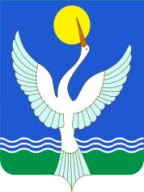 СОВЕТСЕЛЬСКОГО ПОСЕЛЕНИЯЕнгалышевский сельсоветМУНИЦИПАЛЬНОГО РАЙОНАЧишминскИЙ районРеспублики Башкортостан[арар            16 май  2018 й. № 24          решение           16 мая  2018 г.